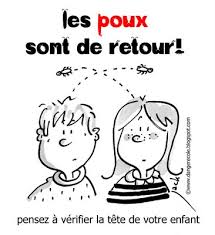 On nous signale de nombreux cas de poux.L’idéal serait que les têtes de tous les enfants soient vérifiéesque tous ceux qui ont des poux soient traités le même jour, ce samedi,Une tête non traitée peut transmettre des poux à son entourage et tout est à refaire.   . MerciSIGNATURE  On nous signale de nombreux cas de poux.L’idéal serait que les têtes de tous les enfants soient vérifiéesque tous ceux qui ont des poux soient traités le même jour, ce samedi,une tête non traitée peut transmettre des poux à son entourage et tout est à refaire.  Merci.SIGNATURE     On nous signale de nombreux cas de poux.L’idéal serait que les têtes de tous les enfants soient vérifiéesque tous ceux qui ont des poux soient traités le même jour, ce samedi,une tête non traitée peut transmettre des poux à son entourage et tout est à refaire.  Merci.SIGNATURE     On nous signale de nombreux cas de poux.L’idéal serait que les têtes de tous les enfants soient vérifiéesque tous ceux qui ont des poux soient traités le même jour, ce samedi,une tête non traitée peut transmettre des poux à son entourage et tout est à refaire. Merci.SIGNATURE  On nous signale de nombreux cas de poux.L’idéal serait que les têtes de tous les enfants soient vérifiéesque tous ceux qui ont des poux soient traités le même jour, ce samedi,une tête non traitée peut transmettre des poux à son entourage et tout est à refaire. Merci.SIGNATURE  On nous signale de nombreux cas de poux.L’idéal serait que les têtes de tous les enfants soient vérifiéesque tous ceux qui ont des poux soient traités le même jour, ce samedi,une tête non traitée peut transmettre des poux à son entourage et tout est à refaire.  Merci.SIGNATURE     On nous signale de nombreux cas de poux.L’idéal serait que les têtes de tous les enfants soient vérifiéesque tous ceux qui ont des poux soient traités le même jour, ce samedi,une tête non traitée peut transmettre des poux à son entourage et tout est à refaire. Merci.SIGNATURE  On nous signale de nombreux cas de poux.L’idéal serait que les têtes de tous les enfants soient vérifiéesque tous ceux qui ont des poux soient traités le même jour, ce samedi,une tête non traitée peut transmettre des poux à son entourage et tout est à refaire. Merci.SIGNATURE  